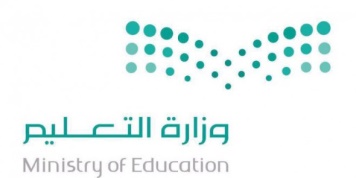 السؤال الاول (تعرفي على الادوات التي امامك واكتبي الاسم اسفل الاداه )؟السؤال الثاني ( مالذي ترمز له هذه الملصقات حسب ماتعلمتيه عن السلامه في المختبر )؟اجيبي عن التالي حسب ماتعلمتيه اذا كان لديك شك في خطوات التجربه ماذا تفعل ؟يجب ارتداء القفازين في كل مره تستعمل المواد الكميائيه لانها قد تسبب -------او----------عللي يمنع لبس العدسات اللاصقه في المختبر ؟عللي يجب رفع وربط الشعر الطويل في المختبر ؟اسم التجربه تاثير درجه الحراره على الغازات-اكملي خطوات التجربه حسب ماتعلمتيه السؤال الاول (تعرفي على الادوات التي امامك واكتبي الاسم اسفل الاداه )؟السؤال الثاني ( مالذي ترمز له هذه الملصقات حسب ماتعلمتيه عن السلامه في المختبر )؟اجيبي عن الاسئله التاليه مانوع الاحذيه المسموحه في المختبر والممنوعه ؟هناك أشياء يجب ان تعرف مكانها جيداه وهي --------------و---------------و-------------------------و------------------------تقراء بطاقه المعلومات على المواد الكميائيه ثلاث مرات قبل حمل العبوه وعند --------------وعند ---------------------اسم التجربه (اعداد نموذج طفايه حريق )اكملي الجدول حسب ماهو مطلوب السؤال الاول (تعرفي على الادوات التي امامك واكتبي الاسم اسفل الاداه )؟السؤال الثاني ( مالذي ترمز له هذه الملصقات حسب ماتعلمتيه عن السلامه في المختبر )؟اجب عن التالي حسب ماتعلمته ماذا تفعل اذا لامست المواد المواد الكميائيه عينيك او جلدك ؟مالاداه التي استعملها عندما اريد سحب ماده كميائيه ؟يمنع الاكل والشرب والكلام في المختبر          مامدى صحه العباره لاترجع المواد الكميائيه الى -------------------اسم التجربه (الانخفاض في درجه التجمد  )السؤال الاول (تعرفي على الادوات التي امامك واكتبي الاسم اسفل الاداه )؟السؤال الثاني ( مالذي ترمز له هذه الملصقات حسب ماتعلمتيه عن السلامه في المختبر )؟اجيبي عن الاسئله حسب ماتعلمتيه اتعامل مع الغازات السامه والقابله للاحتراق داخل ------------------ماالتصرف الصحيح تجاه الزجاج المكسور ؟عند تحضير الاحماض اضيف --------------الى -------------- ببطء بعد ان تكمل التجربه هناك إجراءات يجب اتمامها اذكر اثنين منها ؟العوامل المؤثره في الذوبان (في كل مره اضع كاسين امامي فيها الى النصف ماء واضيف الفوار)3- السؤال الاول (تعرفي على الادوات التي امامك واكتبي الاسم اسفل الاداه )؟السؤال الثاني ( مالذي ترمز له هذه الملصقات حسب ماتعلمتيه عن السلامه في المختبر )؟اجيبي عن التالي حسب ماتعلمتيه اذا كان لديك شك في خطوات التجربه ماذا تفعل ؟يجب ارتداء القفازين في كل مره تستعمل المواد الكميائيه لانها قد تسبب -------او----------عللي يمنع لبس العدسات اللاصقه في المختبر ؟عللي يجب رفع وربط الشعر الطويل في المختبر ؟امامك اربعه انابيب استعملي ثلاث طرق للتفريق بينها وصنفيها الى حمض او قاعده ؟السؤال الاول (تعرفي على الادوات التي امامك واكتبي الاسم اسفل الاداه )؟السؤال الثاني ( مالذي ترمز له هذه الملصقات حسب ماتعلمتيه عن السلامه في المختبر )؟اجيبي عن الاسئله التاليه مانوع الاحذيه المسموحه في المختبر والممنوعه ؟هناك أشياء يجب ان تعرف مكانها جيداه وهي --------------و---------------و-------------------------و------------------------تقراء بطاقه المعلومات على المواد الكميائيه ثلاث مرات قبل حمل العبوه وعند --------------وعند ---------------------التجربه تسمى (مقارنه قوى الاحماض والقواعد  )3- السؤال الاول (تعرفي على الادوات التي امامك واكتبي الاسم اسفل الاداه )؟السؤال الثاني ( مالذي ترمز له هذه الملصقات حسب ماتعلمتيه عن السلامه في المختبر )؟اجب عن التالي حسب ماتعلمته ماذا تفعل اذا لامست المواد المواد الكميائيه عينيك او جلدك ؟مالاداه التي استعملها عندما اريد سحب ماده كميائيه ؟يمنع الاكل والشرب والكلام في المختبر          مامدى صحه العباره لاترجع المواد الكميائيه الى -------------------                                    اسم التجربه    ملاحظه التاكل السؤال الاول (تعرفي على الادوات التي امامك واكتبي الاسم اسفل الاداه )؟السؤال الثاني ( مالذي ترمز له هذه الملصقات حسب ماتعلمتيه عن السلامه في المختبر )؟اجيبي عن الاسئله حسب ماتعلمتيه اتعامل مع الغازات السامه والقابله للاحتراق داخل ------------------ماالتصرف الصحيح تجاه الزجاج المكسور ؟عند تحضير الاحماض اضيف --------------الى -------------- ببطء بعد ان تكمل التجربه هناك إجراءات يجب اتمامها اذكر اثنين منها ؟صناعه بطاريه من الليمون ا- السؤال الاول (تعرفي على الادوات التي امامك واكتبي الاسم اسفل الاداه )؟السؤال الثاني ( مالذي ترمز له هذه الملصقات حسب ماتعلمتيه عن السلامه في المختبر )؟جب عن التالي حسب ماتعلمته ماذا تفعل اذا لامست المواد المواد الكميائيه عينيك او جلدك ؟مالاداه التي استعملها عندما اريد سحب ماده كميائيه ؟يمنع الاكل والشرب والكلام في المختبر          مامدى صحه العباره لاترجع المواد الكميائيه الى ------------------  التعرف على السكريات البسيطه       هو اسم التجربه السؤال الاول (تعرفي على الادوات التي امامك واكتبي الاسم اسفل الاداه )؟السؤال الثاني ( مالذي ترمز له هذه الملصقات حسب ماتعلمتيه عن السلامه في المختبر )؟اجيبي عن الاسئله حسب ماتعلمتيه اتعامل مع الغازات السامه والقابله للاحتراق داخل ------------------ماالتصرف الصحيح تجاه الزجاج المكسور ؟عند تحضير الاحماض اضيف --------------الى -------------- ببطء بعد ان تكمل التجربه هناك إجراءات يجب اتمامها اذكر اثنين منها ؟                                       صناعه الصابون  النموذج 1المنهج كيمياء 4الصف ثالث ثانوي اسم الطالبه الدرجه 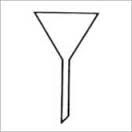 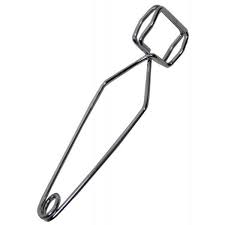 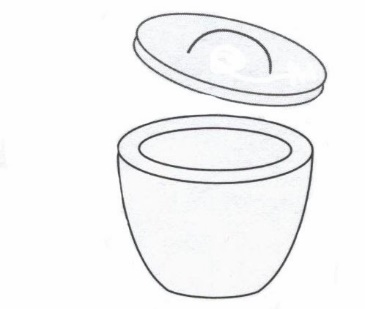 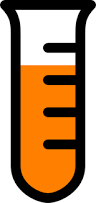 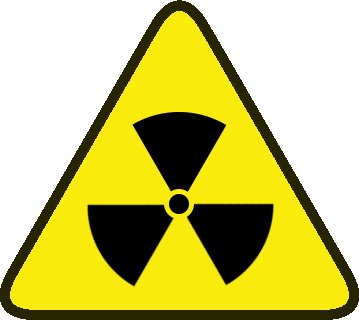 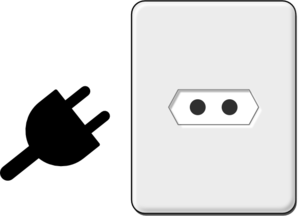 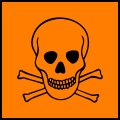 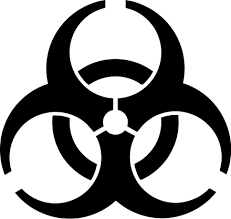 الموادالادوات خطوات التجربه المشاهده الاستنتاج  اقوم بنفخ بالونين بالهواء بنفس الحجم اضع البالون الاول في الشمس اضع البالون الثاني في وعاء مملوء ب الثلج 1-البالون اللذي في الشمس 2- البالون اللذي في مكعبات الثلج -----------------النموذج 2المنهج كيمياء 4 الصف ثالث  ثانوي اسم الطالبه الدرجه 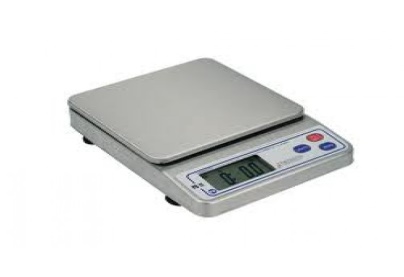 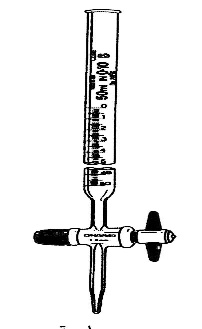 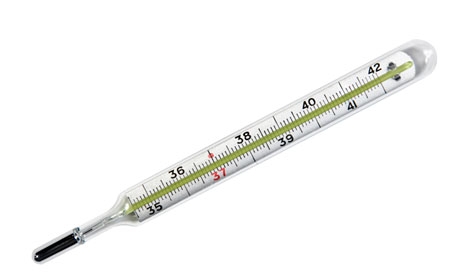 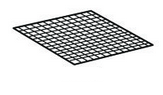 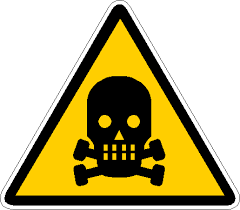 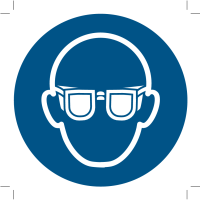 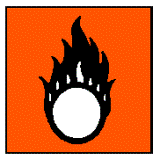 المواد الادوات اكتبي خطوات التجربه دوني المشاهده لكل خطوه الاستنتاج اقوم بااشعال الشمعه اضع مقدار اربع ملاعق من البكم بودر في كاساسكب نصف كاس من الخل على البكم بودراقرب فوهه الكاس من الشمعه   النموذج 3المنهج كيمياء 4الصف ثالث  ثانوي اسم الطالبه الدرجه 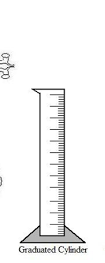 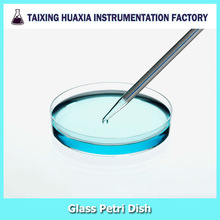 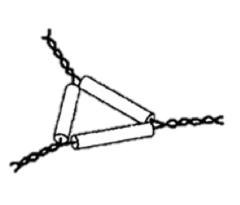 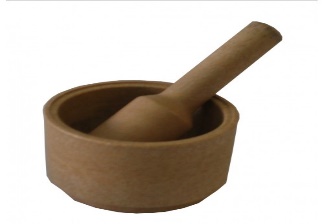 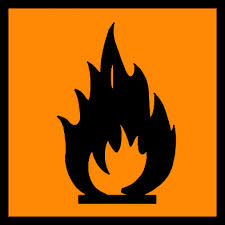 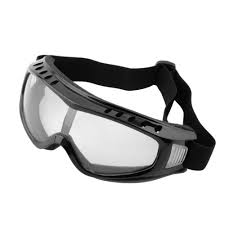 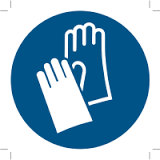 الادوات المواد خطوات التجربه المشاهده (املئي الجدول حسب ترتيبك )الاستنتاج املاء كاسين بمكعبات الثلج واضيف نصف كاس ماء نقي للكاسين اسجل درجه حراره الكاسين اضيف 75جرام من الملح احرك الكاسين ثم اقيس درجه الماء من جديدالنموذج 4المنهج كيمياء 4الصف ثالث ثانوي اسم الطالبه الدرجه 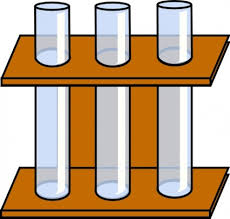 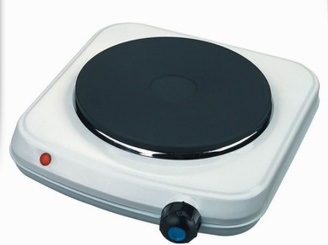 (التجربه الضابطه )قرص فوار +ماء عاديزمن الفوران --------------الاداه المستعمله للسحق ----------------العامل المتغير زمن الفوران استنتاج العامل المؤثر قرص فوار +ماء ساخنقرص مسحوق+ماء عادي قرص فوار +ماء عادي +تحريك النموذج 5المنهج كيمياء 4الصف ثالث ثانوي اسم الطالبه الدرجه طريقه الكشف الماده الاولى الماده الثانيه الماده الثالثه ماء الملفوف ورق تباع الشمس التاثير على الفلزات التصنيف للمادهالنموذج 6المنهج كيمياء 4الصف ثالث ثانوي اسم الطالبه الدرجه المواد الادوات خطوات العمل المشاهده الاستنتاج اضع الحمض الاول في الكاس واغمس فيه قطبي الدائره الكهربائيه اضع الحمض الثاني وتغمس فيه الاقطاب واسجل ملاحظاتي النموذج 7المنهج كيمياء 4الصف ثالث ثانوي اسم الطالبه الدرجه المواد التي على البنش الادوات  خطوات العمل المشاهده الاستنتاج اضع كبريتات النحاس في انبوب اضع المسمار في محلول الكبريتات النموذج 8المنهج كيمياء 4 الصف ثالث  ثانوي اسم الطالبه الدرجه المواد التي على البنش الادوات  خطوات العمل المشاهده الاستنتاج اغرس شريحه الخارصين وشريحه النحاس في داخل ليمونه وبينهما مسافه 2 سم اوصل السلك الاسود بالخارصين اوصل السلك الاحمر بالنحاس وراقب قراءه فرق الجهد  النموذج 9المنهج كيمياء 4الصف ثالث ثانوي اسم الطالبه الدرجه المواد التي على البنش الادوات  خطوات العمل المشاهده الاستنتاج سخن 400 مل من الماء وضعها في كاس ضع 5مل جلوكوز في مخبار مدرج اضف 3مل من محلول بندكت الى انبوب الاختبار واخلطهم بساق زجاجيه ضع قطعه صخريه لمنع الفوران ضع النبوب في الحمام المائي  كرر التجربه مع محلول النشاء النموذج 10المنهج كيمياء 4 الصف ثالث  ثانوي اسم الطالبه الدرجه المواد الادوات  خطوات العمل المشاهده الاستنتاج اضف 12 مل من السمن النباتي الى 5 مل من هيدروكسيد الصوديوم ابداء بتحريك المزيج 